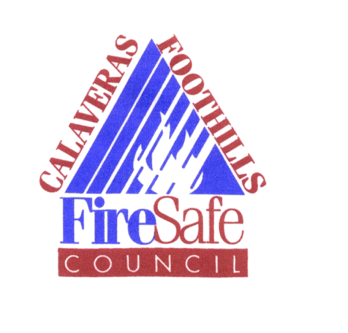 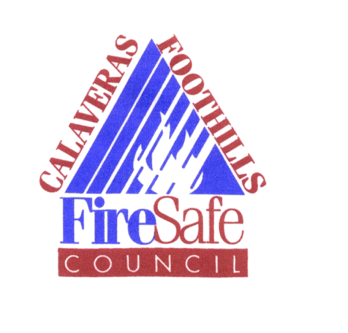 April 20, 2017 Regular Meeting 6:00 PMMurphys Fire Training Room,Main Street and Jones Street, Murphys CACall Meeting to OrderIntroductionsDiscussion: Bruce Lodge PresentationApproval of Minutes from MarchFinancial ReportOLD BUSINESS:Discussion/Action: Grant ReportGeneral GrantsNEW BUSINESS:Next meeting May 18, 2017Public and Board Member CommentAdjournmentPhone: 209-728-8785E-mail: info@calaverasfiresafecouncil.org